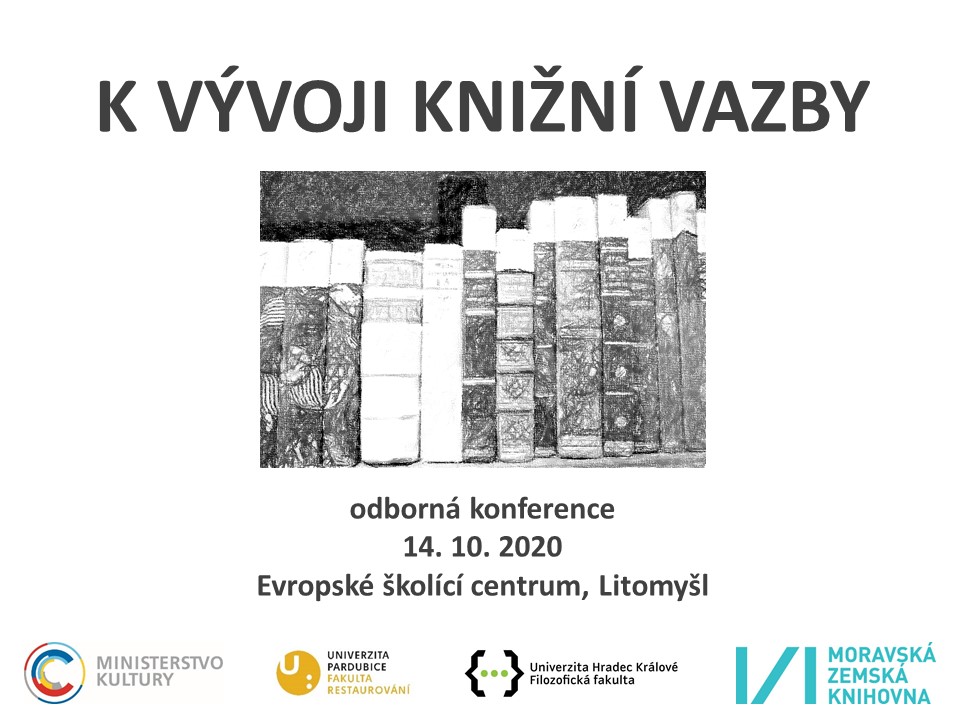 10. 11. 2020, Evropské školící centrum, LitomyšlPřihláška Titul před jménem:Jméno:   Příjmení:Titul za jménem:Telefon:E-mail:Vysílající instituce (název):Souhlasím se zpracováním osobních údajůZaškrtnutím níže uvedeného okénka „Poskytuji souhlas“ udělujete souhlas s využitím materiálů vzniklých v průběhu konference (fotodokumentace, video) pro účely propagace, závěrečné a průběžné dokumentace a prezentace konference na webových stránkách, facebook apod. □Poskytuji souhlasDatum:                                                                                    Podpis:Účast na konferenci je zdarma. !!! Počet účastníku je omezen na 40 osob !!!Vyplněnou přihlášku prosím podepište a zašlete elektronicky, do 9. 10. 2020 na adresu: pavla.novakova@upce.cz 